Патриотический фестиваль "Сильная Россия - это мы!"ЗАЩИТНИКАМ ОТЕЧЕСТВА ПОСВЯЩАЕТСЯ!18 февраля 2024 года студенты Кинельского государственного техникума побывали в Городском Доме культуры  городского округа. Кинель  на концертной программе Военного оркестра штаба Черноморского флота г. Севастополь, в рамках патриотического фестиваля "Сильная Россия - это мы!"Концертная программа посвящена предстоящему празднику – Дню Защитника Отечества!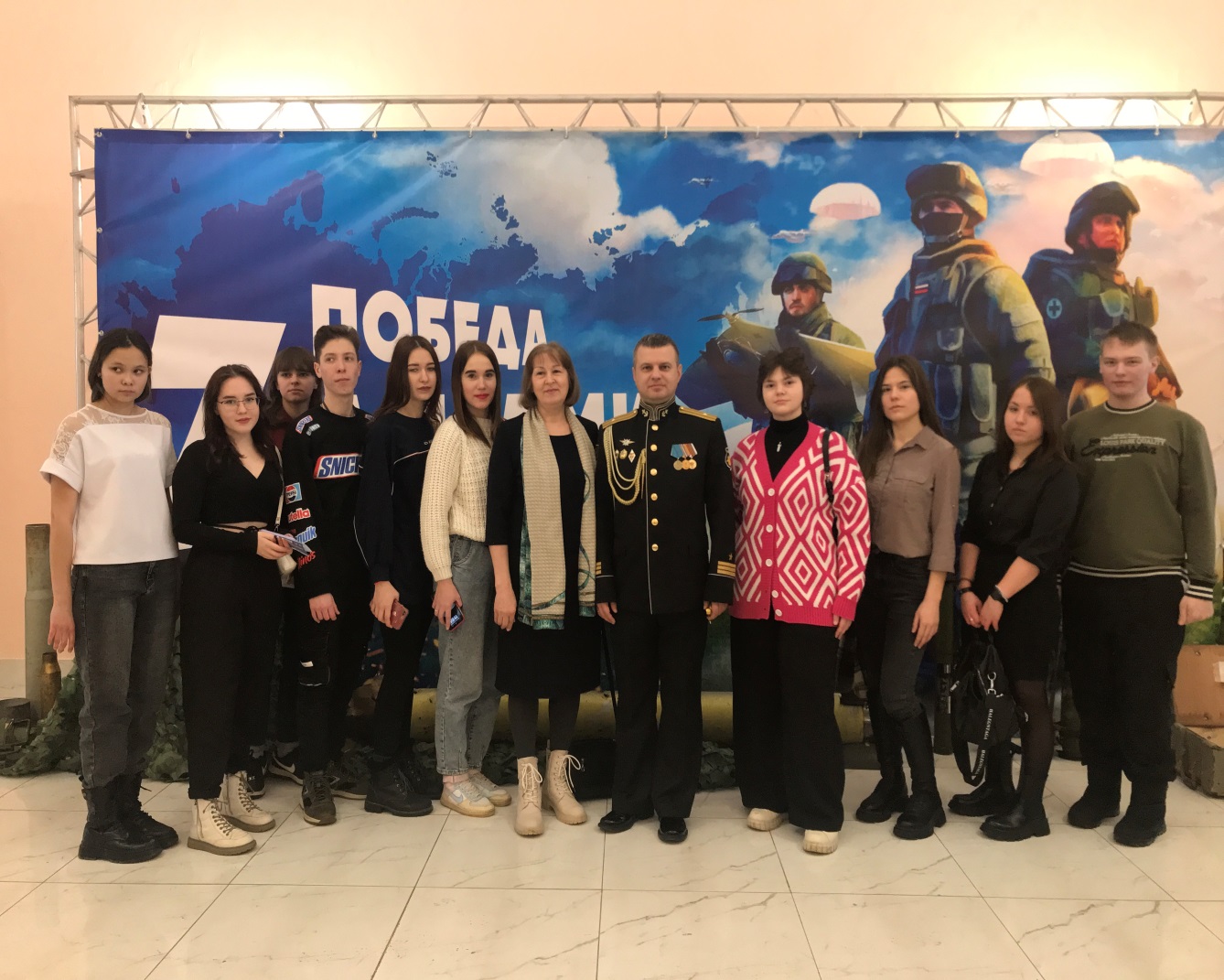 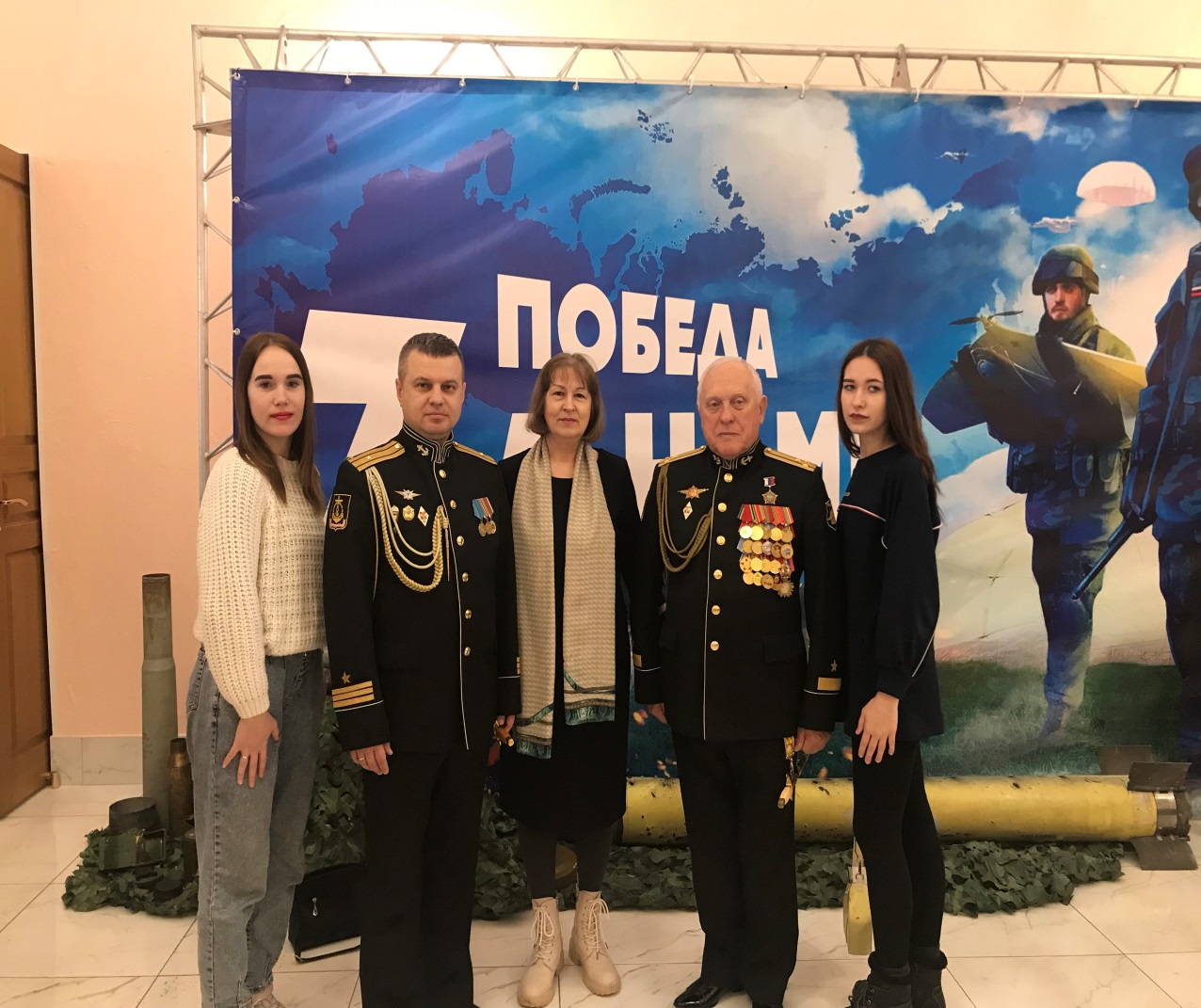 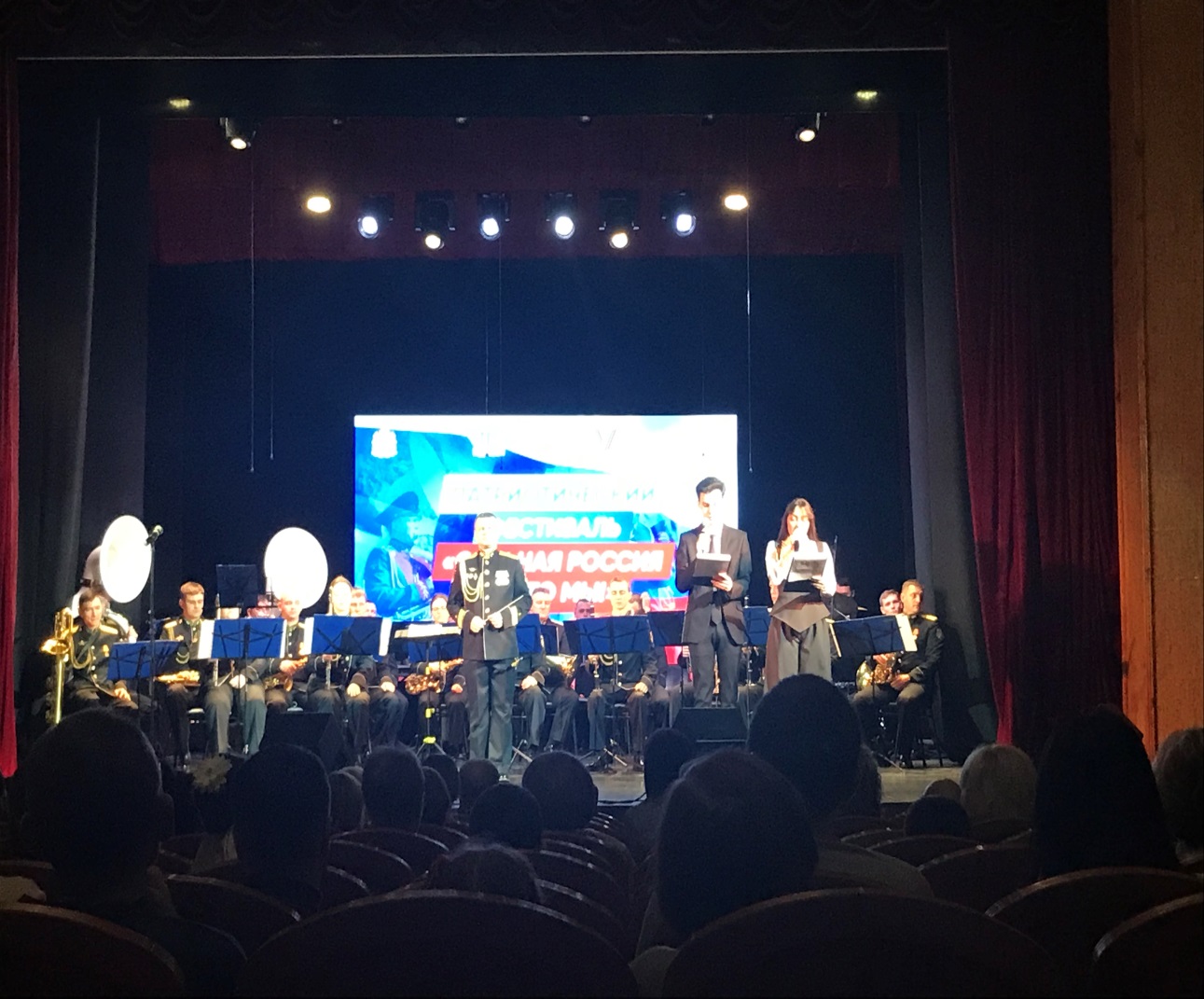 